19 grudnia 2020 Opiekun medycznyTemat nr 17: Human body. Ciało ludzkie.Drodzy Państwo poniżej znajdziecie  słownictwo do opanowania. W ramach ćwiczeń proszę napisać 10 zdań z wybranymi przez siebie wyrażeniami. 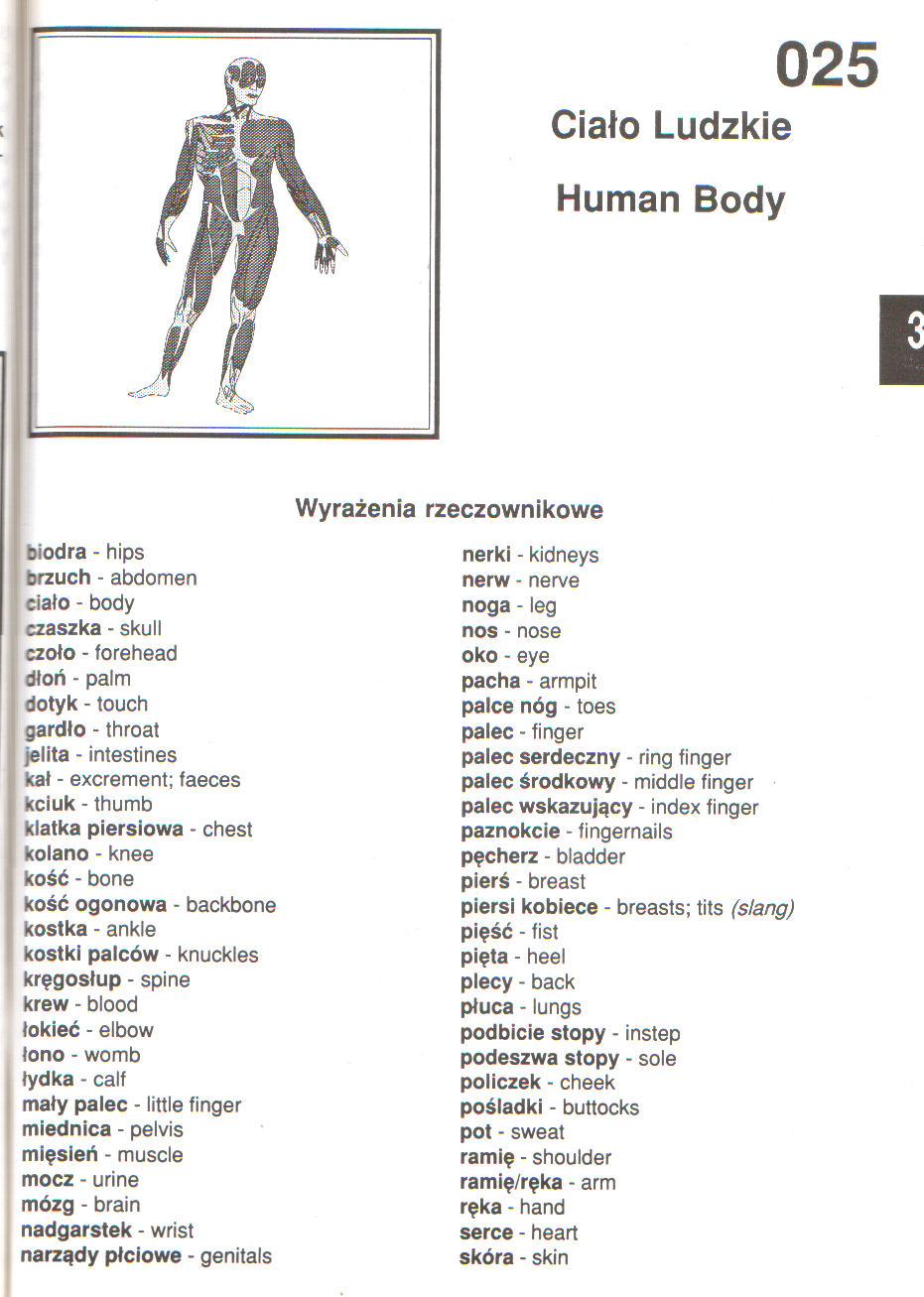 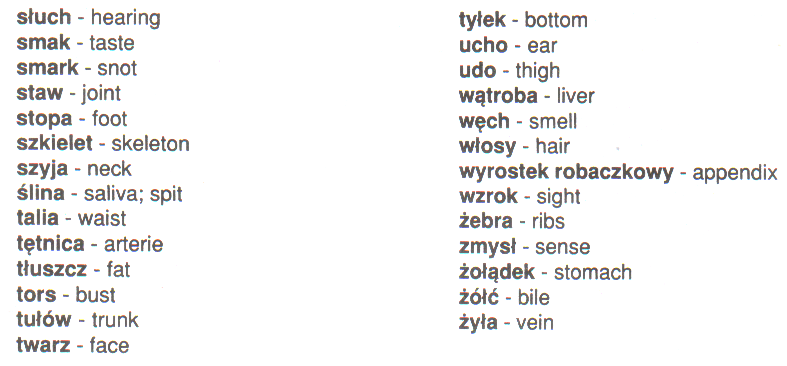 